Гимнастика для глаз Для профилактики глазных заболеваний, улучшения зрения, уменьшения утомления глаз хорошо выполнять зрительную гимнастику.  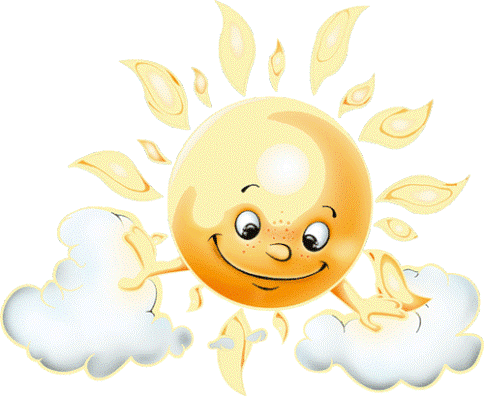 Возьмите мячики - «ёжики». Выполним следующее упражнение.***Мячик выше поднимитеИ на мячик посмотрите.Теперь руки опустили, отдохнули три, четыре.Снова мячик поднимите.И, прищурясь, посмотрите.Мы за мячиком следим,Влево - вправо поглядим.Влево - вправо, влево - вправоВеселей ребята! БравоНаши глазки не усталиИ по кругу побежали.Раз, два, три, четыре-Делаем кружок пошире!Глазки с мячиком играют,Глазки мячик догоняют.Мячик к носу поднеситеИ на мячик посмотритеРуки дальше отведитеИ на мячик посмотрите.Близко к носу поднесем,Дальше руки отведем.Глазки занимаются,Здоровья набираются.Гимнастика для глаз	Бабочка летает повсюду:	Налево летит, направо летит.	Бабочка порхает по кругу,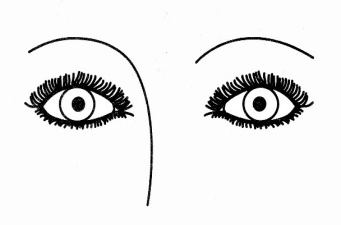 	Вверх, вниз… и назад спешит. 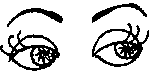 (держать на палочке бабочку, выполнять движения в соответствии с стихотворением и следить за бабочкой глазами)Массаж глаз «Раздеваем лук» (по китайской методике)Сняли тоненький сюртук,	          Потирают средние пальцы рук друг о друга,Сняли рыжую рубашку,		чтобы их разогретьСняли желтую рубашку,	          Неплотно прикрывают глаза и мягко проводятА стянув еще рубашку,		         пальцами от внутреннего края глаза к внешнемуВсе заплакали вокруг.		         Расфокусируют зрение и совершают круговыеРаздевали сладкий лук.                    движения зрачками глаз сначала в одну сторону, Вот как мы вчера на кухне	         потом в другую  